.Section 1 - Weave Right, Rock Back, ¼ R, ¼ RSection 2 - Cross, Hold, & Behind ¼, Pivot ½, Step L, ½ turn steeping back on R.Section 3 - Step L back, Drag R, Walk forward L, R, L Cross Side Rock, R Cross Side Rock (Travelling Forward)Section 4 - Cross, ¼, Cross, Side, Rock Back, & Touch L, Touch RSection 5 - Point R, Point L, R Heel, Touch L foot Forward, 2 Hip Bumps Forward & Back, Step L foot down, Sweep R over LSection 6 - R Cross Back Side, L Cross Back Side, Rock Back on R, Walk forward R, LSection 7 - Pivot ½ Turn, R Shuffle Forward, ¾ Turn, Left Cross ShuffleSection 8 - Side Rock, Behind Side Cross, ¾ Turn, Left Shuffle ForwardRestart - Wall 3 & Wall 6 - After Section 4, Restart your Dance.Tag - Wall 7 - After Section 4 - 8 Count TagReleased at Dance Crazy Spain Week 2017Contact: tjtett2@gmail.comLast Update - 12th May 2017Move Your Body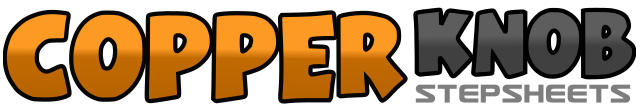 .......Count:64Wall:2Level:Intermediate.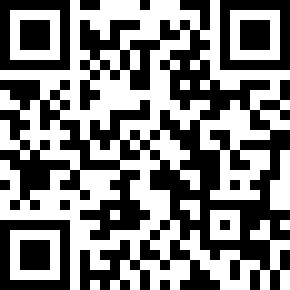 Choreographer:TJ Tett (IRE) - May 2017TJ Tett (IRE) - May 2017TJ Tett (IRE) - May 2017TJ Tett (IRE) - May 2017TJ Tett (IRE) - May 2017.Music:Move Your Body - SiaMove Your Body - SiaMove Your Body - SiaMove Your Body - SiaMove Your Body - Sia........1,2&3,4 –Step R foot to R Side, Cross L Behind R, Step R to R Side, Cross L over R, Step R to R side5,6 –Rock back on L, Recover on R7,8 –¼ turn R Stepping back on L, ¼ turn R Stepping R to R side1,2 –Cross L over R, Hold,&3,4 –Step R to R side, Cross L Behind R, ¼ Turn R stepping Forward on R.5,6 –Step Forward on L, Pivot ½ Turn Right (3:00)7,8 –Step Forward on L, ½ turn L stepping back on R (9:00)1,2 –Step L foot Back, Drag R next to L&3,4 –Walk Forward L, R5&6 –Cross L over R, Rock R to R side, Replace Weight onto L7&8 –Cross R over L, Rock L to L side, Replace Weight onto R1,2&3,4 –Cross L over R, ¼ turn L stepping Back on R, Replace Weight onto L,  Cross R over L, Step L to L side.5,6 –Rock back on R, Recover on L&7 –Step R to R side, Touch L next to R&8 –Step L to L side, Touch R next to L1&2&3&4 –Point R to R side, Step R foot Next to L, Point L to L side, Step L foot Next to R, R heel Forward, Step R foot next to L, Touch L foot Forward5,6 –2 Hips bumps, 1 forward, 1 Back7,8 –Step L Foot Down, Sweep R Leg over L1&2,3&4 –Cross R over L, Step L foot back, Step R to R side, Cross L over R, Step R foot Back, Step L to L side5,6 –Rock back on R, Recover on L7,8 –Walk forward R, L1,2 –Step Forward on R, Pivot ½ left (12:00)3&4 –Right Shuffle Forward5,6 –½ Turn stepping back on L, ¼ Turn R Stepping R to R side (9:00)7&8 –Cross L over R, Step R to R Side, Cross L over R1,2 –Rock R to R side, Recover on L3&4 –Cross R behind L, Step L to L Side, Cross R over L5,6 -1/4 Turn R Stepping back on L, ½ Turn R Stepping Forward on R (6:00)7&8 –Left Shuffle Forward1,2 -Step Forward R, Pivot Turn Left,3,4 -Step Forward R, Pivot Turn Left&5&6 -Step R to R side, Touch L next to R, Step L to L side, Touch R next to L7&8 -Right Kickball Cross